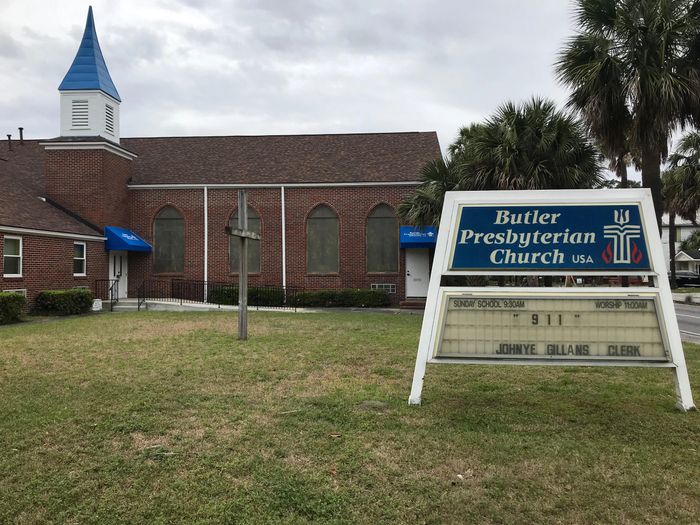 Join us in person, Easter Sunday, April 17th @ 11:00AMSocial distancing guidelines will be followed.Please bring your mask and enter through the main Victory Drive Street entrance.WE LOOK FORWARD TO SEEING YOU!